microcar使用说明环境要求代码编写打开Scratch3.0创作工具：https://scratch3ide.coding-go.com/index.html提示：必须先在犬博士官网登录，否则之后会提示编译失败点击页面左下角的扩展，选择micro：car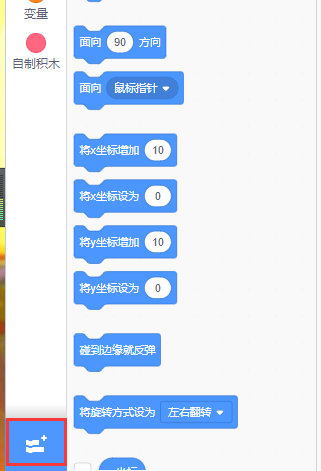 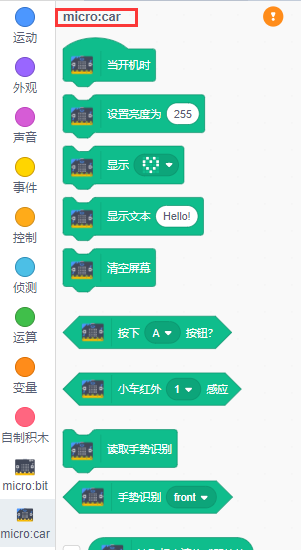 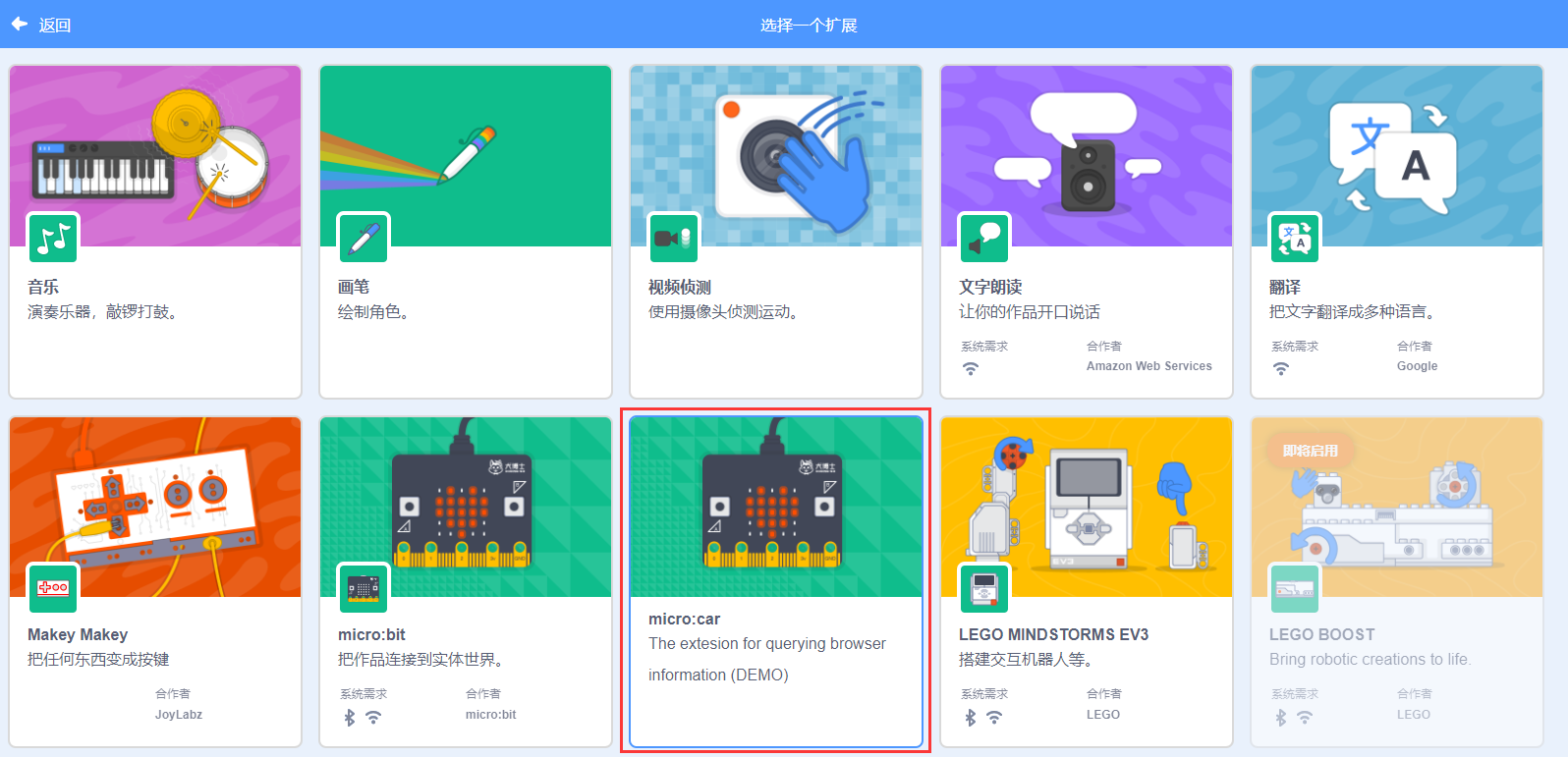 编译下载使用Micro-USB连接线（旧版安卓数据线）将MicroBit主板连接到计算机。代码编写完成后，点击micro：car积木区右上角的感叹号，在弹出的对话框中点击编译。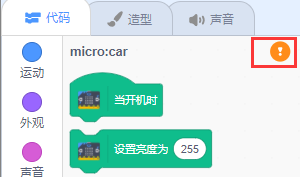 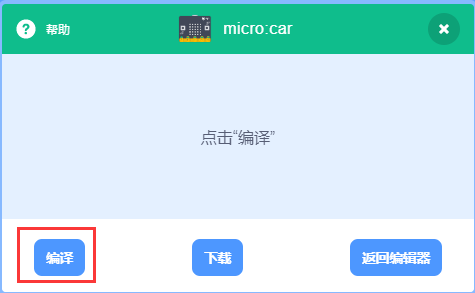 编译成功后，点击“下载”，浏览器会弹出提示“连接到设备”，选择你的设备，并点击连接。只要MicroBit主板后的红灯持续闪烁，就表示正在下载；红灯停止闪烁，对话框同时提示下载完成。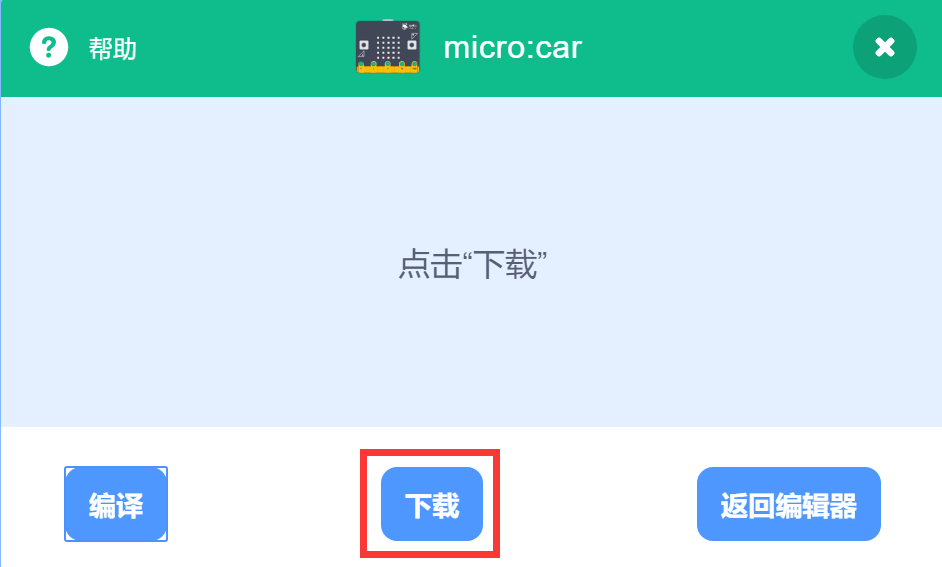 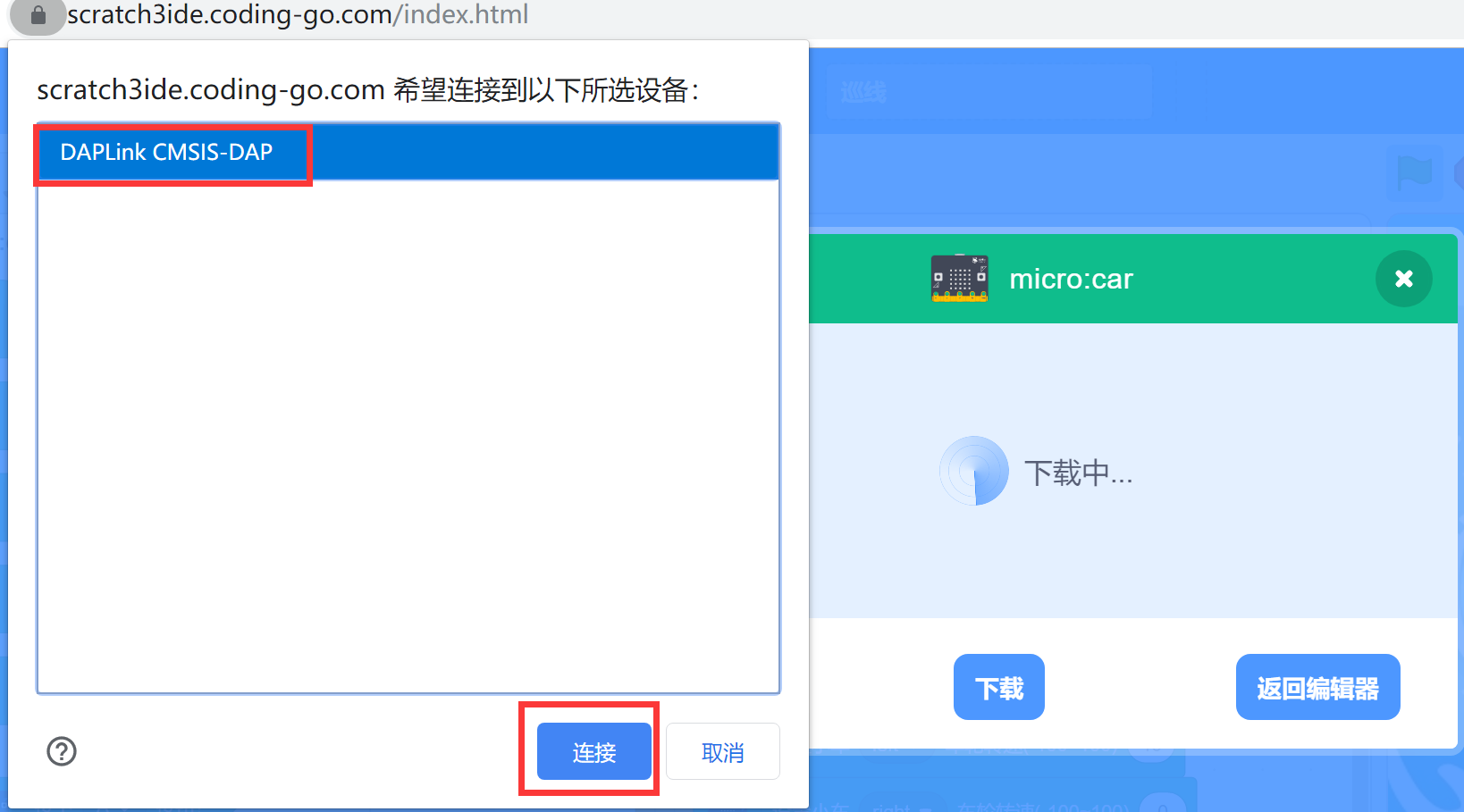 下载成功后，将MicroBit主板插在小车上，打开电源测试程序是否正确运行。常见错误操作系统Windows10浏览器Chrome浏览器浏览器360浏览器（极速模式）问题可能的原因编译失败未登录编译失败程序逻辑问题一直在“下载中”界面，不弹出配对对话框浏览器可能需要升级到最新版本